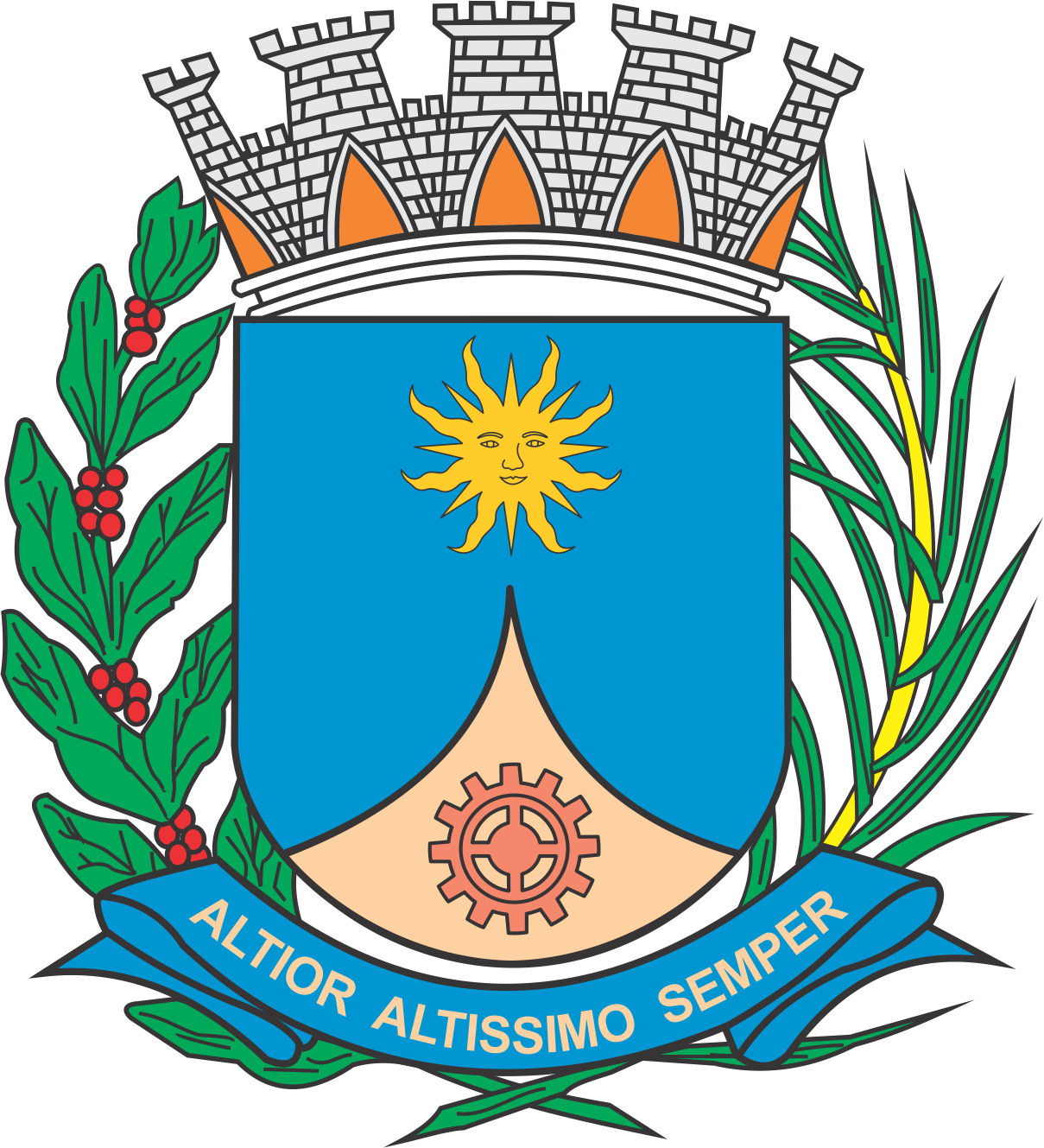 CÂMARA MUNICIPAL DE ARARAQUARAAUTÓGRAFO NÚMERO 034/2020PROJETO DE LEI NÚMERO 037/2020Dispõe sobre a abertura de crédito adicional suplementar, e dá outras providências.		Art. 1º  Fica o Poder Executivo autorizado a abrir um crédito adicional suplementar, até o limite de R$ 126.100,00 (cento e vinte e seis mil e cem reais), para atender a despesas com desenvolvimento dos projetos básicos de arquitetura e projetos complementares para futuras execuções de obras de reforma de edificações para instalação do novo Núcleo de Gestão Ambulatorial (NGA3) e do Ambulatório Trans, bem como para a  reforma nas escolas municipais “EMEF Luiz Roberto Salinas Fortes”, “CER Jacomina Filipe Sambiase”, “CER José do Amaral Velosa”, “EMEF Rafael de Medina” e “CER Anunciata Lia David”, todas obras que integrantes do Programa de Financiamento a Infraestrutura e ao Saneamento (FINISA), conforme demonstrativo abaixo:		Art. 2º  O crédito autorizado no art. 1º desta lei será coberto com recursos orçamentários provenientes de anulação parcial das dotações abaixo e especificadas:		Art. 3º  Fica incluso o presente crédito adicional suplementar na Lei nº 9.138, de 29 de novembro de 2017 (Plano Plurianual – PPA), na Lei nº 9.645, de 16 de julho de 2019 (Lei de Diretrizes Orçamentárias – LDO), e na Lei nº 9.844, de 17 de dezembro de 2019 (Lei Orçamentária Anual – LOA).		Art. 4º  Esta lei entra em vigor na data de sua publicação.		CÂMARA MUNICIPAL DE ARARAQUARA, aos 05 (cinco) dias do mês de fevereiro do ano de 2020 (dois mil e vinte).TENENTE SANTANAPresidente02PODER EXECUTIVOPODER EXECUTIVO02.07SECRETARIA MUNICIPAL DE DESENVOLVIMENTO URBANOSECRETARIA MUNICIPAL DE DESENVOLVIMENTO URBANO02.07.02FUNDO MUNICIPAL DE DESENVOLVIMENTO URBANOFUNDO MUNICIPAL DE DESENVOLVIMENTO URBANOFUNCIONAL PROGRAMÁTICAFUNCIONAL PROGRAMÁTICAFUNCIONAL PROGRAMÁTICA15URBANISMO15.451INFRA-ESTRUTURA URBANA15.451.0095FUNDO MUNICIPAL DE DESENVOLVIMENTO URBANO15.451.0095.1PROJETO15.451.0095.1.091IMPLANTAÇÃO DE EQUIP. SOCIAIS, DE ACORDO COM DELIBERAÇÕES OCORRIDAS NO ORÇAMENTO PARTICIPATIVO R$      126.100,00 CATEGORIA ECONÔMICACATEGORIA ECONÔMICACATEGORIA ECONÔMICA3.3.90.39OUTROS SERVIÇOS DE TERCEIROS -  PESSOA JURÍDICA R$      126.100,00 FONTE DE RECURSO3 - RECURSOS PROPRIOS DE FUNDOS ESPECIAIS DE DESPESA - VINCULADOS3 - RECURSOS PROPRIOS DE FUNDOS ESPECIAIS DE DESPESA - VINCULADOS02PODER EXECUTIVOPODER EXECUTIVO02.07SECRETARIA MUNICIPAL DE DESENVOLVIMENTO URBANOSECRETARIA MUNICIPAL DE DESENVOLVIMENTO URBANO02.07.02FUNDO MUNICIPAL DE DESENVOLVIMENTO URBANOFUNDO MUNICIPAL DE DESENVOLVIMENTO URBANOFUNCIONAL PROGRAMÁTICAFUNCIONAL PROGRAMÁTICAFUNCIONAL PROGRAMÁTICA15URBANISMO15.451INFRA-ESTRUTURA URBANA15.451.0095FUNDO MUNICIPAL DE DESENVOLVIMENTO URBANO15.451.0095.1PROJETO15.451.0095.1.091IMPLANTAÇÃO DE EQUIP. SOCIAIS, DE ACORDO COM DELIBERAÇÕES OCORRIDAS NO ORÇAMENTO PARTICIPATIVO R$        40.000,00 CATEGORIA ECONÔMICACATEGORIA ECONÔMICACATEGORIA ECONÔMICA3.3.90.36OUTROS SERVIÇOS DE TERCEIROS - PESSOA FÍSICA R$        40.000,00 FONTE DE RECURSO3 - RECURSOS PROPRIOS DE FUNDOS ESPECIAIS DE DESPESA - VINCULADOS3 - RECURSOS PROPRIOS DE FUNDOS ESPECIAIS DE DESPESA - VINCULADOS02.08SECRETARIA MUNICIPAL DE OBRAS E SERVIÇOS PÚBLICOSSECRETARIA MUNICIPAL DE OBRAS E SERVIÇOS PÚBLICOS02.08.02COORDENADORIA EXECUTIVA DE SERVIÇOS PÚBLICOSCOORDENADORIA EXECUTIVA DE SERVIÇOS PÚBLICOSFUNCIONAL PROGRAMÁTICAFUNCIONAL PROGRAMÁTICAFUNCIONAL PROGRAMÁTICA15URBANISMO15.452SERVIÇOS URBANOS15.452.0069GESTÃO DE SERVIÇOS URBANOS15.452.0069.2ATIVIDADE15.452.0069.2.047RESSOCIALIZAÇÃO MULHERES/HOMENS DO SISTEMA PRESIDIÁRIO R$        86.100,00 CATEGORIA ECONÔMICACATEGORIA ECONÔMICACATEGORIA ECONÔMICA3.3.90.39OUTROS SERVIÇOS DE TERCEIROS - PESSOA JURÍDICA R$        86.100,00 FONTE DE RECURSO1 - TESOURO1 - TESOURO